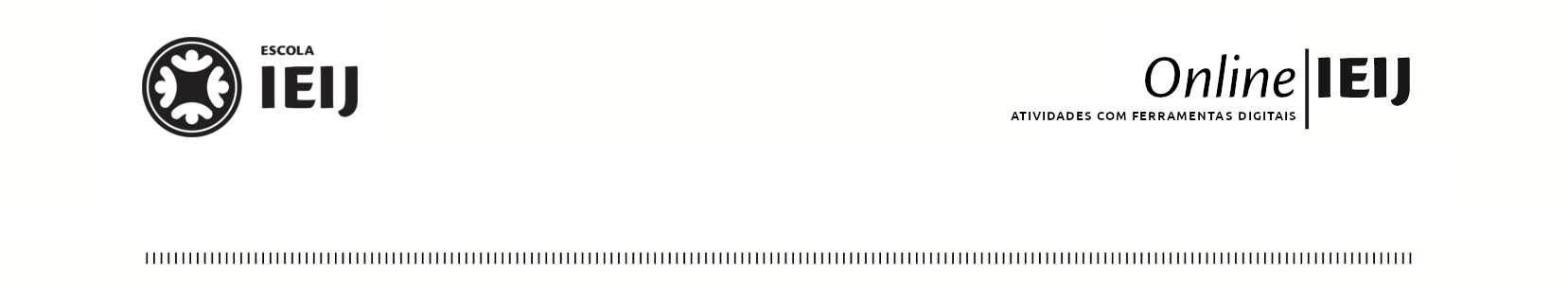  INSTITUTO DE EDUCAÇÃO INFANTIL E JUVENILOUTONO, 2020.  LONDRINA,  6  DE  ABRIL.NOME: _________________________________________________TURMA:	 1º ANOPara GOSTAR DE lerVamos fazer ARTES!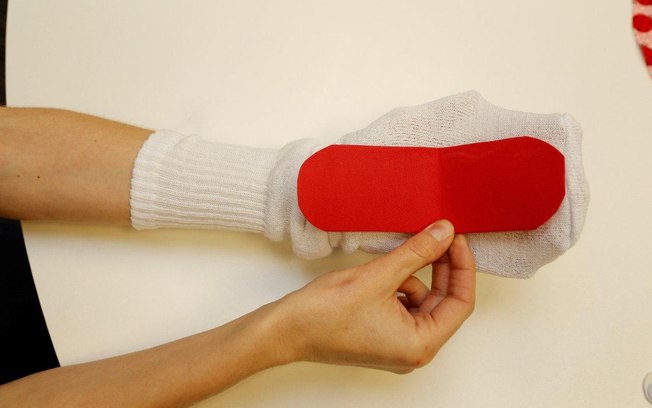 A) TÉCNICA: FANTOCHEB) TÉCNICA: MASSINHAPARA O FANTOCHE VOCÊ IRÁ PRECISAR DE: 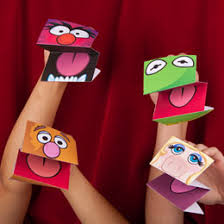 UMA MEIA OU PAPEL;BOTÕES OU TAMPINHAS, OU PAPEL;RETALHOS DE TECIDO OU PAPEL;TESOURA;AGULHA E LINHA OU COLA.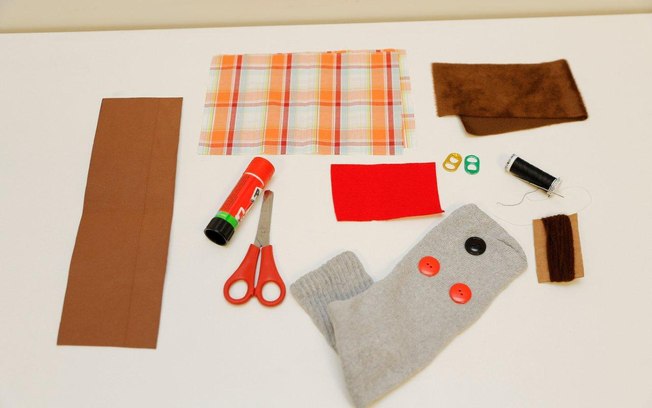 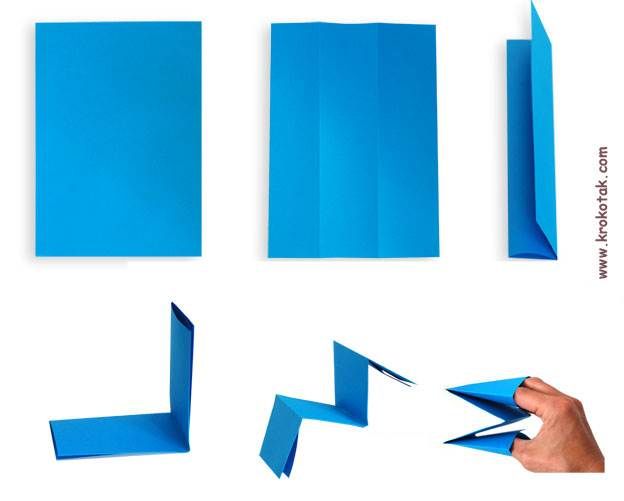 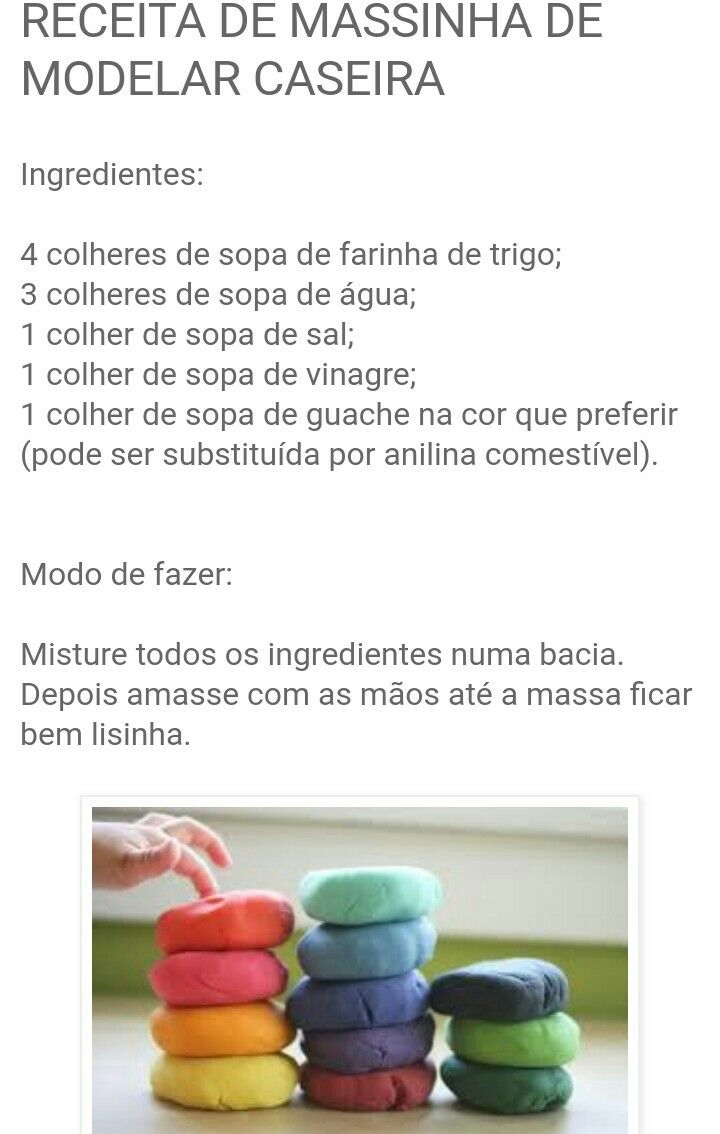 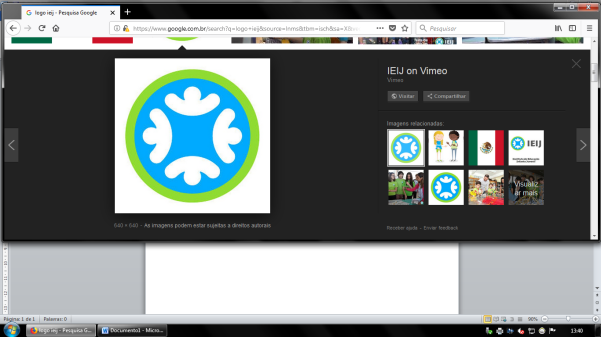 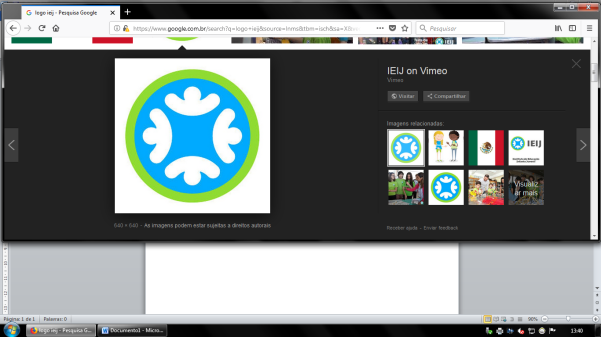 